Добрый день, уважаемые коллеги,гости районного августовского педагогического совета!Педсовет – это ежегодная встреча большинства педагогических работников, которая дает нам возможность подвести итоги прошедшего учебного года, обсудить и проанализировать назревшие проблемы, определить пути их решения, наметить перспективы дальнейшего развития образования.Педсовет – это время отсчета новых дел в образовании и начало нового школьного марафона длиною в один год.Разрешите всех поздравить с наступающим новым учебным годом, поблагодарить за добросовестную работу и достижения в прошедшем году, акцентировать внимание на имеющихся проблемах.Для всех регионов Российской Федерации, в том числе и Красноярского края, 2019 год ознаменован включением в реализацию масштабных национальных проектов на период до 2024 года по трём направлениям: «Человеческий капитал», «Комфортная среда для жизни» и «Экономический рост».Национальные проекты затрагивают все сферы деятельности и направлены на повышение качества жизни.В своем докладе я отражу каких результатов нам удалось достичь по разным направлениям, какие из проблем остаются нерешенными, с какими новыми вызовами сталкивается система образования и какие задачи ставятся на федеральном, краевом и муниципальном уровнях, а также ОУ.Национальный проект «Образование» – это инициатива, направленная на достижение двух ключевых задач.Первая – обеспечение глобальной конкурентоспособности российского образования и вхождение Российской Федерации в число 10 ведущих стран мира по качеству общего образования.Вторая – воспитание гармонично развитой и социально ответственной личности на основе духовно-нравственных ценностей народов Российской Федерации, исторических и национально-культурных традиций.Национальный проект предполагает реализацию 4 основных направлений развития системы образования:- обновление его содержания,- создание необходимой современной инфраструктуры,- подготовка соответствующих профессиональных кадров, их переподготовка и повышение квалификации,- а также создание наиболее эффективных механизмов управления этой сферой.Он включает в себя несколько целевых показателей, среди которых основные:- в 2024 году Россия должна войти в первую десятку по международным исследованиям (в 2018 году - 14-е).- Россия должна выйти на 10-е место в мире по присутствию университетов в ТОП-500 глобальных рейтингов (в 2018 году - 17-е место);- охват дополнительным образованием детей в возрасте 5-18 лет должен составлять 80% (в 2018 году - 71%);- численность обучающихся, вовлеченных в общественную и волонтерскую деятельность, - 8,8 млн (в 2018 году - 1,8 млн).В его рамках планируется:- обновить материально техническую базу в средних школах,- ввести в строй новые школы в сельской местности,- внедрить во всех регионах модель цифровой образовательной среды (должна быть утверждена в 2019 году),- полностью ликвидировать обучение в третью смену (в 2019-2021 годах),- создать во всех 85 субъектах РФ центры выявления, поддержки и развития способностей у детей по примеру образовательного центра "Сириус" (Сочи, Краснодарский край),- внедрить во всех регионах программы профобучения по наиболее востребованным профессиям на уровне, соответствующем WorldSkills,- запустить федеральный портал информационно-просветительской поддержки родителей (2019),- обеспечить вовлечение в различные формы сопровождения и наставничества не менее 70% обучающихся общеобразовательных организаций (2020-2024),- повсеместно внедрить систему аттестации руководителей общеобразовательных организаций (2020),- не менее 30 ведущих российских университетов, получающих господдержку, должны не менее двух лет подряд входить в топ-1000 международных рейтингов и в топ-200 как минимум одного предметного или отраслевого международного рейтинга (2024), не менее 60 университетов - реализовывать как минимум пять образовательных программ, прошедших международную аккредитацию (2024).Вхождение российского общего образования в десятку лучших мировых систем и воспитание гармонично развитой и социально ответственной личности на основе наших исторических и культурных традиций. Из этих двух больших целей майского указа Президента России вытекает 10 задач, которые фактически легли в основу федеральных проектов нацпроекта «Образование». Это проекты, посвященные школе, родителям, волонтерству, ранней профориентации, непрерывному образованию, экспорту образования, социальной активности, цифровой образовательной среде, и все это подчинено развитию образовательного пространства на территории нашей большой страны.Образовательные организации также станут участниками национального проекта «Демография» в части мероприятий по созданию новых мест для дошкольников в возрасте до трех лет.За 6 лет для развития системы российского образования в рамках нацпроектов предусмотрено около 750 млрд. рублей, 80% которых будут направлены в субъекты Российской Федерации, в том числе на конкурсной основе. Какую сумму средств получит наш регион и муниципалитет, зависит от готовности и активности самих субъектов, и в первую очередь, от руководителей разного уровня.Сегодня руководители образовательных организаций должны максимально эффективно использовать все имеющиеся ресурсы для развития своих учреждений.В этой связи от каждого руководителя требуется инвентаризация всех имеющихся ресурсов, определение потребностей в соответствии с современными требованиями к качеству образования, и предварительная подготовительная работа.Национальный проект содержит большие требования к результату.Поэтому важно, чтобы каждый педагог и руководитель понимал: что и как необходимо делать в рамках нацпроекта, но при этом не ужесточить ограничения для творчества.В 2019 году Красноярскому краю по итогам конкурсного отбора на предоставление финансовых средств из федерального бюджета в рамках национального проекта «Образование» была одобрена заявка по 4 федеральным проектам – «Современная школа», «Учитель будущего», «Успех каждого ребенка» и «Цифровая образовательная среда» на общую сумму более 1,7 млрд. рублей (на три года).4 образовательных учреждения нашего района попали в выборку края по реализации нацпроекта:По проекту «Современная школа» - МБОУ «Тасеевская СОШ № 1», МБОУ «Тасеевская СОШ № 2» и МБОУ «Суховская СОШ № 3»;По проекту «Цифровая образовательная среда» - МБОУ «Тасеевская СОШ № 1», МБОУ «Тасеевская СОШ № 2»;По проекту «Успех каждого ребенка» - МБУ ДО «ЦВР».Во всех федеральных и региональных проектах определены контрольные точки реализации масштабных мероприятий. Каждому муниципалитету доведены показатели, которые он должен выполнить в рамках региональных проектов в период с 2019 по 2024 годы. Специалистами и методистами отдела образования разработаны районные «Дорожные карты» по каждому проекту, которые сегодня будут предложены для обсуждения на работе секций по направлениям проектов.Проект «Учитель будущего», нацеленный на внедрение национальной системы профессионального роста педагогических работников, Министерство просвещения считает ключевым проектом в рамках нацпроекта «Образование». Невозможно сегодня говорить о выполнении поставленных задач и достижении высоких результатов в любой отрасли, тем более в сфере образования, без качественной подготовки квалифицированных кадров. В первую очередь мы сегодня должны решать проблему обеспеченности кадрами в детских садах, школах и учреждениях дополнительного образования.По поручению президента в стране с 2020 года будет запущена программа «Земский учитель», которая позволит педагогам и учителям (независимо от возраста), планирующим переезд в малые города и села, получать единовременную выплату в 1 млн. рублей. Будем надеяться, что такая мера материального стимулирования педагогов поможет снять остроту кадровой проблемы.В образовательных учреждениях района в течение последних лет сохраняются вакансии (часть из них скрытые) учителей, которые, учитывая ряд факторов, будут сохраняться в ближайшие годы. Эти вакансии, как правило, закрывают педагоги за счёт перегрузки.Предварительный список вакансий на 01.09.2019 годвы видите на слайде:- иностранный язык (английский) - МБОУ "Сивохинская СОШ №5", МБОУ «Веселовская СОШ № 7»;- физика - МБОУ "Сивохинская  СОШ №5";- история – МБОУ «Тасеевская СОШ № 2»;- математика – МБОУ «Фаначетская СОШ № 9»;Федеральный проект «Учитель будущего» направлен на внедрение национальной системы профессионального роста, охватывающей не менее 50% учителей общеобразовательных организаций Российской Федерации. Особое внимание в проекте уделено молодым педагогам, что очень актуально для края, так как система нуждается в обновлении кадрового состава образовательных организаций, в закреплении в отрасли молодых и талантливых педагогов и управленцев. Не менее 70% учителей в возрасте до 35 лет будут вовлечены в различные формы поддержки и сопровождения в первые три года работы.Основным механизмом достижения планируемых показателей должна стать системная работа по непрерывному развитию профессионального мастерства работников системы образования и существенному обновлению содержания программ повышения квалификации. А основными условиями реализации федерального проекта – постоянное и планомерное повышение квалификации педагогических работников, в том числе на основе использования современных цифровых технологий, участия в деятельности профессиональных ассоциаций, в программах обмена опытом и лучшими практиками, привлечения работодателей к дополнительному профессиональному образованию педагогических работников, в том числе в форме стажировок.Кроме того, в рамках развития национальной системы учительского роста, планируется разработка и внедрение модели единых оценочных требований и стандартов для оценки компетенций педагогических работников общего, дополнительного и профессионального образования. Национальная система профессионального роста и национальная рамка квалификаций, включающие, в том числе внесение изменений в номенклатуру должностей педагогических работников, должностей руководителей образовательных организаций, призваны обеспечить условия для карьерного роста учителя, в том числе на основе учета его достижений.Во всех субъектах Российской Федерации будет внедрена система аттестации руководителей общеобразовательных организаций.Одним из результатов реализации проекта должно стать повышение социального статуса работников образования, что станет дополнительным стимулом для привлечения молодых и амбициозных специалистов и повысит качество российского образования в целом.На региональном уровне, по замыслу проекта, предстоит организация деятельности по повышению профессионального мастерства работников образования на базе вновь созданных Центров непрерывного развития профессионального мастерства и Центров технологической поддержки образования для повышения квалификации учителей по предметным областям естественнонаучного цикла с использованием ресурсов современных технологических образовательных площадок, а также, посредством онлайн-образования и «горизонтального обучения» педагогов через сетевые профессиональные сообщества. Программы данных центров направлены на ликвидацию личных профессиональных дефицитов педагогов, освоение актуальных компетенций. В указанных условиях, наиболее целесообразным региональным решением в 2019 поставленных национальным проектом задач будет организация работы по согласованию представлений о новых, формирующихся процессах и институциональных механизмах профессионального роста с целью актуальных изменений практики муниципального управления педагогическими кадрами и их квалификациями. Данная работа должна строиться с опорой на такие имеющиеся заделы региональной системы образования, как практика введения корпоративного стандарта (предложенная муниципалитетам края ещё в 2016 году) и другие организационно-методические формы управления профессиональной результативностью (эффективный контракт), квалификацией педагогов (через обустройство аттестации в ОО и других корпоративных систем оценки квалификации).Указанные модели и способы работы с квалификацией кадров должны стать основой поиска ключевых механизмов мотивации педагогов и на муниципальном уровне.Основными показателями реализации задач проекта «Учитель будущего» на предстоящий год должны стать:1. Активное включение (на основе цифровых технологий, онлайн-активностей, конкурсов и др.) в уже внедренные и показавшие свою эффективность формы мотивации педагогов. Это и обновленные профессиональные педагогические и управленческие конкурсы («Учитель года», «Молодые профессионалы»), Краевые молодежные профессиональные педагогические игры, летние школы для молодых педагогов, формирующийся краевой проект по педагогическому наставничеству;2. Формирование муниципального плана работ по поиску эффективных механизмов мотивации педагогов к профессиональному развитию. Нам понадобиться ревизия имеющихся муниципальных практик, встраивание в актуальные краевые, межмуниципальные или другие муниципальные проекты.Реализация проекта только началась, посмотрим какие заделы и результаты за прошедший период реализации национального проекта имеются у нас в районе.Самым значимым достижением наших педагогов конечно же является победа на Всероссийском конкурсе методических материалов в помощь организаторам туристско-краеведческой и экскурсионной работы с обучающимися.Директор и педагог дополнительного образования Соловьев Александр Федорович, учитель МБОУ «Вахрушевская ООШ № 6» Росьянская Валерия Романовна приняли участие первоначально в краевом Конкурсе методических материалов в помощь организаторам туристско-краеведческой и экскурсионной работы с обучающимися и воспитанниками, где были представлены 53 методических материала из 17 территорий Красноярского края. По итогам экспертной оценки 8 работ признаны победителями первого этапа конкурса и направлены на второй (федеральный) этап конкурса, проводившийся в период с марта по май 2019 года ФГБОУ ДОД «Федеральный центр детско-юношеского туризма и краеведения» (г.Москва).Жюри конкурса на федеральном этапе рассмотрело 205 представленных работ из 38 субъектов Российской Федерации. Из 8 работ отправленных на конкурс от Красноярского края 2 удостоены звания Лауреатов, 2 Дипломантов, еще 2 награждены Грамотами.По результатам конкурса в номинации «Методические рекомендации» звания Лауреат удостоен авторский коллектив в составе Соловьева Александра Федоровича, директора и педагога МБУ ДО «Центр внешкольной работы», Росьянской Валерии Романовны, учителя МБОУ «Вахрушевская основная общеобразовательная школа № 6» за работу «Экспедиционные исследования школьников».Следующий уровень – краевые мероприятияВ преддверии Международного дня учителя в 2018 году в Большом зале Правительства Красноярского края прошел торжественный прием для педагогов края. Исполняющий обязанности заместителя председателя Правительства Красноярского края Алексей Викторович Подкорытов поздравил педагогов с профессиональным праздником и вручил краевые награды. Среди награждаемых были победители федеральных и краевых профессиональных конкурсов, учителя и руководители школ, руководители и педагоги учреждений дошкольного и дополнительного образования, а также педагоги учреждений профессионального образования. В числе награжденных - директор МБОУ «Тасеевской СОШ № 1» Павшок Владимир Лукич, которому было присвоено почетное звание «Заслуженный педагог Красноярского края».Поздравляем Владимира Лукича с высокой наградой и желаем дальнейших успехов в профессиональной деятельности, оптимизма, неиссякаемой энергии и семейного благополучия!В краевом литературном конкурсе среди работников образования и ветеранов педагогического труда «Все, что сердцу дорого», в номинации «Уроки мудрости» Болтунова Елена Николаевна, учитель русского языка и литературы МБОУ «Троицкая СОШ № 8» заняла 1 место с работой «Что такое счастье». Хочется отметить, что Елена Николаевна в прошлом году также принимала участие в этом конкурсе и стала призером, заняв 3 место.В I краевом турнире учителей математики «Суперматематик», проводимым Центром математического образования ИПК, приняли участие 3 педагога школ района: Котова Елена Павловна, учитель МБОУ "Тасеевская СОШ № 1", Сазыкина Людмила Ивановна и Кузикова Ольга Владимировна, учителя МБОУ "Тасеевская СОШ № 2". Более двухсот учителей математики нашего края проявили смелость и приняли участие в конкурсных испытаниях. После двух дистанционных туров финалистами турнира стали 26 учителей, которые в очных испытаниях продемонстрировали не только свою предметную компетентность и компетентность решения олимпиадных задач, но и оценочную, читательскую компетентности и умение работать в команде. В результате были определены победители и призеры турнира, среди которых Котова Елена Павловна, занявшая 2 место.В краевом конкурсе «ФГОС НОО: успешные практики педагогов Красноярского края» так же приняли участие 3 педагога: Краснощёкова Нина Гавриловна, Ерёменко Анна Валерьевна, педагоги МБОУ "Тасеевская СОШ № 1" и Сырыгина Любовь Викторовна, учитель МБОУ "Тасеевская СОШ № 2".Дипломом 3 степени в номинации «Мастер-класс» награждена Л. В. Сырыгина, в номинации «Статья - описание собственного опыта» Ерёменко А. В.Воспитатель детского сада № 4 «Теремок» Липман Татьяна Анатольевна представила наш район на конкурсе «Воспитатель года 2019 Красноярского края», учитель математики МБОУ «Суховская СОШ №3» Лавриненко Татьяна Сергеевна – участница краевого конкурса «Учитель года 2019».Будущее образования в руках молодых педагогов. Педагогических работников в возрасте до 35 лет, работающих в образовательных учреждениях района насчитывается 55 человек, что составляет 30 %. Только за последние 3 года педагогическое сообщество пополнилось 12 молодыми специалистами.В летний период команда инициативных молодых педагогов школ района в составе Хаустова Д.А., Железовской И.А, Янова В.Е., Милевской Д.Г., Киселевой Ю.В, Шлычковой Н.В. и Лавриненко Т.С. разработали модуль по креативному мышлению для межмуниципального проекта «Территория - 4 К» (совместно с педагогами Иланского, Уярского, Абанского районов). Лавриненко Т.С. приняла участие в «ТИМ Бирюса -2019» и с коллегами вышеуказанных районов представила на краевом августовском педсовете на экспертизу межсетевой проект для дальнейшего участия в конкурсе проектов молодых педагогов Красноярского края.Молодые воспитатели МБДОУ детский сад № 2 «Солнышко» Назаренко Марина Александровна и Гертель Людмила Викторовна под руководством заведующего детским садом Бычковой Натальи Васильевны, приняли участие в конкурсном отборе проектов молодых педагогов Красноярского края на получение гранта в форме субсидий из краевого бюджета в размере до 500,0 тысяч рублей. В номинации «Дошкольник 1.0» стали победителями, представили проект на общественно-профессиональную экспертизу в рамках краевого августовского педагогического совета.Надеемся, что проектная деятельность молодых педагогов, их активность будет с каждым годом только прирастать новыми креативными идеями.Педагоги района продолжили работу с Региональным атласом образовательных практик, являющимся местом сбора информации об инновационных и развивающих практиках в системе образования Красноярского края. С целью реализации национального проекта «Образование» обновлены направления практик и механизм представления их на цифровом ресурсе. В региональный атлас в 2019 году от нашего района представлена 31 практика: 16 от дошкольных учреждений, 12 от школ, 3 от МБУ «ЦВР». В 2019 году не предложили в образовательный атлас ни одной практики МБОУ «Вахрушевская ООШ № 6» и МБДОУ детский сад № 10 «Тополек», в 2018 году - МБОУ «Вахрушевская ООШ № 6», МБУ «ДЮСШ», МБДОУ детские сады № 7 «Родничок» и № 9 «Лесовичок».В результате 9 из них были рекомендованы в образовательный краевой Атлас, из которых практика Крюковских Галины Михайловны «Организация образовательного процесса на основе индивидуальных образовательных программ» - на продвинутом уровне. Добавлю, что практика Юферовой Светланы Михайловны «Организация предпрофильного и профильного обучения на основе индивидуальных учебных планов», которая ранее вошла в Атлас на продвинутом уровне, доработана в прошедшем учебном году совместно с ИПК и единственная от нашего района имеет статус высшего уровня.На краевом августовском педсовете в докладе министра образования наш район был отмечен как один из муниципалитетов - лидеров инновационной активности в соответствии с количеством имеющихся у них передовых практик. Светлана Ивановна поблагодарила авторов за открытость предъявления практик экспертному сообществу и способность делиться опытом с другими.Но вместе с тем обратила внимание на отсутствие практик по ШСОКО в некоторых районах, в том числе и в нашем.В ближайшее время нам необходимо сделать анализ сложившейся ситуации и в течение учебного года работать над решением данной проблемы.В работе XIII педагогической конференции работников муниципальных образовательных организаций г. Канска и группы восточных районов Красноярского края «Инновационный опыт – основа системных изменений» приняли участие 5 воспитателей детских садов и 6 педагогов школ.В печатный сборник по результатам работы конференции вошли выступления:- Фроловой Надежды Андреевны, методиста отдела образования, о сетевом проекте «Дворовые игры»;- Никитиной Аксаны Михайловны, заместителя директора МБОУ «Фаначетская СОШ № 9» «Воспитание гражданина и патриота через деятельность детско-юношеской организации «Российское Движение Школьников»,- Колпаковой Лидии Михайловны, учителя МБОУ «Тасеевская СОШ № 2» «Электронное и дистанционное обучение в общеобразовательной школе», - Лукиной Татьяны Ивановны, педагога МБУ «ЦВР», «Правовая группа».Материалы Чабуркиной Татьяны Владимировны, заместителя директора по ВР МБОУ «Тасеевская СОШ № 1», «Спешите делать добро» и Дегтевой Нелли Антоновны, педагога МБОУ «Тасеевская СОШ № 1», «Практики введения предметной области ОРКСЭ и ОДНКНР в МБОУ «Тасеевская СОШ №1» опубликованы в сборнике VI Канских Епархиальных Рождественских образовательных чтений «Молодежь: свобода и ответственность».Нелли Антоновна представила наш район на IX Красноярских краевых Рождественских образовательных чтениях «Молодежь: свобода и ответственность» на секции «Предметные результаты курса «Основы религиозных культур и светской этики» (ОРКСЭ): ценности, знания и компетенции»,  с докладом по теме «Особенности построения уроков ОРКСЭ при реализации адаптированных программ для детей с ОВЗ в 4-м классе». Данный доклад так же вошел в сборник работ.В межрайонном фестивале мастер-классов «К вершинам мастерства - 2019» приняли участие 5 воспитателей и 2 педагога нашего района. Победителями стали Баранова Лариса Борисовна, воспитатель МБДОУ детский сад № 8 «Сибирячок», с образовательной практикой «Карты-схемы, физкультура»; Рукосуева Наталья Сергеевна, воспитатель МБДОУ детский сад № 8 «Сибирячок», с практикой «Секреты успеха элементов социоигровой технологии на занятиях», Юркова Елена Николаевна, воспитатель МБДОУ детского сада № 2 «Солнышко», представившая игровое пособие «Макет» как средство реализации направления «Безопасность в ДОУ», Сазыкина Л. И., с мастер - классом «Мнемотехники» в номинации «Практические приемы формирования познавательных УУД», Чувахова С. А. с мастер - классом «Использование игровых техник при работе с текстом» в номинации «Продуктивные приемы формирования предметных результатов».Муниципальный уровеньНа муниципальном уровне в 7 дошкольных учреждениях с.Тасеево проведены «Дни открытых дверей». 100% педагогов представили свой опыт работы по образовательным технологиям и практикам.Решая задачу «Ориентировать педагогов на профессиональную успешность» провели конкурс «Мастер-класс», в котором приняли участие 8 педагогов.Победителем конкурса стала Баранова Лариса Борисовна, воспитатель МБДОУ детский сад № 8 «Сибирячок».В конкурсе «Учитель года» приняли участие всего 4 педагога из 3 школ района. Победитель – Лавриненко Т.С., учитель МБОУ «Суховская СОШ № 3».Трудности в работе с кадрами заключаются в:- Низкой активности участия педагогов школ и учреждений дополнительного образования в профессиональных конкурсах разного уровня. Учителя МБОУ «Вахрушевская ООШ № 6», МБОУ «Веселовская СОШ № 7», МБОУ «Сивохинская СОШ № 5», МБОУ «Фаначетская СОШ № 9» в течение года не принимали участие ни в одном из проводимых конкурсов, даже на муниципальном уровне. Молодые педагоги тоже «не горят» на работе, у них отсутствуют образец для подражания в лице стажистов и наставников. По этой причине некоторые муниципальные конкурсы не состоялись. Это говорит о том, что работа с кадрами в этих школах ведется на слабом уровне либо вообще отсутствует. Руководителям данных учреждений необходимо пересмотреть план работы с педкадрами, уделив особое внимание молодым специалистам.- Зачастую обучение педагогов школ на курсах повышения квалификации не имеет отражения в их деятельности;- ряд других.Свой доклад я целенаправленно начала с проекта «Учитель будущего», потому что только от нас с вами, работающих в системе образования, зависит будут ли реализованы другие национальные проекты и насколько качественно.Региональный проект Красноярского края "Содействие занятости женщин - доступность дошкольного образования для детей" в рамках национального проекта "Демография" " должен к 2024 году решить две задачи:- увеличить численность малышей до 3 лет, получающих дошкольное образование;- увеличить уровень занятости мамочек дошкольников.В нашем районе все дети, стоящие на очереди, которым необходимо место, получили направления в детские сады. В дошкольных образовательных учреждениях имеются вакантные места.В связи с тем, что в детских садах увеличивается количество детей в возрасте от 0 до 3 лет, за прошедший учебный год повышение квалификации по работе с детьми раннего возраста прошли все педагоги, работающие с данной категорией.Региональный проект «Поддержка семей, имеющих детей» национального проекта «Образование» направлен на создание условий для раннего развития детей в возрасте до трех лет, реализации программы психолого-педагогической, методической и консультативной помощи родителям.Для полноценного проживания ребенком дошкольного возраста в новых условиях важно изменить способы и содержание работы с детьми и родителями.Необходимо широко использовать технологии развития эмоционального интеллекта, критического мышления, воображения, создание цифровой образовательной среды.И в этом процессе – родители первые помощники и зона особого внимания.В рамках проекта «Поддержка семей, имеющих детей» в целях повышения компетентности каждого родителя в вопросах воспитания предусмотрено создание модели индивидуального психолого-педагогического сопровождения на федеральном, региональном и муниципальном уровнях.В рамках реализации проекта для оказания помощи гражданам, имеющим детей, а также желающим принять на воспитание в свои семьи детей, в краевой системе образования создана служба консультирования родителей (законных представителей) по вопросам развития и образования детей.Деятельность службы направлена на повышение родительской компетентности в вопросах образования детей, пропаганду позитивного и ответственного отцовства и материнства. Оператором службы является КГБУ «Краевой центр психолого-медико-социального сопровождения», получивший грантовую поддержку из федерального бюджета на оказание услуг психолого-педагогической, методической и консультативной помощи родителям (законным представителям) детей.Обратившись в службу, родители смогут получить консультацию квалифицированных специалистов: педагогов, психологов, дефектологов, учителей, методистов и др., имеющих соответствующее образование и опыт работы.Условием эффективности деятельности службы является доступность получения помощи на всей территории Красноярского края. В любое время каждый родитель, проживающий на территории края, может записаться на консультацию к специалисту через специально созданный информационный портал http://nach.kras-do.ru/new/index.html или по телефонам 8-800-700-2404, 8(391)227-68-34. Получить консультацию можно в удобной для родителей форме: на очной встрече со специалистом, дистанционно по телефону или с помощью видео связи (например, по скайпу). Для отдельных категорий родителей планируются выездные консультации.В муниципалитете такую помощь могут оказать специалисты консультационного пункта, созданного на базе ПМПК, и расположенного в здании отдела образования.В прошедшем учебном году специалисты выезжали в с.Хандала, д.Лукашино, с. Бакчет для обследования детей дошкольного возраста и консультирования родителей. Обследовано 15 детей, родители получили ответы на интересующие вопросы. В течение года в ПМПК обратились 118 человек (2017 - 83 человека), из них 28 дошкольников (2017 - 17).В каждом населенном пункте необходимо так организовать взаимодействие служб образования, здравоохранения, социальной защиты, чтобы родители знали, где получить ответы на свои вопросы.И это еще одна задача муниципальных психологических служб, которые будут постепенно трансформироваться в муниципальные службы психолого-педагогической и медико-социальной поддержки.Проект "Современная школа" тоже начался с изменения инфраструктуры: продолжается строительство новых школ, укрепляется материальная база, ремонтируются сельские спортивные залы, создается доступная среда.Приказом Министерства просвещения РФ от 13 марта 2019 года № 114 утверждены показатели оценки качества условий осуществления образовательной деятельности.В крае к этим показателям добавлена комплексная безопасность.Все это делается во имя главной идеи проекта «Современная школа» – улучшения качества образования.Разрабатывая новые модели содержания общего образования, мы должны ответить на ключевые вопросы, которые вы видите на слайде.Основной документ, который определяет требования к образовательным результатам образования, – федеральный государственный образовательный стандарт.На федеральном уровне второй год решается вопрос детализации образовательных результатов ФГОС основного общего образования.По мнению экспертов, данная версия стандарта все еще требует доработки, для нас с вами, коллеги, это означает, что вопрос внедрения ФГОС основного общего образования не ушел с повестки дня. Важно продолжать быть включенными в дискуссии по доработке ФГОС и разработке примерной основной образовательной программы, поскольку с 1 сентября 2020 года вводится ФГОС среднего общего образования.Напомню о переориентации системы образования на новые результаты: «навыки XXI века» – это функциональная грамотность учащихся, позитивные стратегии поведения в различных ситуациях.В прошлом учебном году край вместе с 26 регионами РФ включился в проект, реализуемый по заказу Министерства просвещения РФ Институтом стратегий развития образования «Мониторинг формирования функциональной грамотности учащихся».Для края вопросы формирования функциональной грамотности и навыков XXI века не нОвы. В 2018/2019 учебном году «Центром оценки качества» проведена уже традиционная краевая диагностика читательской грамотности и умений работать в группе по итогам начальной школы. Второй год мы проводим краевые процедуры по оценке читательской грамотности в 6-х классах. Впервые проведена краевая диагностическая работа для оценки естественно-научной грамотности. В ближайшее время к уже имеющимся процедурам у нас должна добавиться оценка математической и финансовой грамотности, креативного мышления и глобальных компетенций.Каковы результаты краевых диагностических процедур по итогам 2018/2019 учебного года?РЕЗУЛЬТАТЫ ДИАГНОСТИКИчитательской грамотности, 4 классВ крае в 4-х классах каждый пятый ученик показал уровень владения читательской грамотностью ниже базового, в районе – каждый 14. При этом категория учащихся, достигших повышенного уровня читательской грамотности, который свидетельствует о том, что ученики способны самостоятельно учиться на основе текстов, в районе выше чем в крае почти в 2 раза.РЕЗУЛЬТАТЫ ДИАГНОСТИКИ
читательской грамотности, 6 классРезультаты диагностики уровня владения читательской грамотностью в 6-х классах показывают, что процент учащихся, демонстрирующих повышенный уровень, снижается и в крае и в районе, а доля учеников, не достигших базового уровня в 6 - м классе увеличивается и в крае и в районе и уже почти 30 % в крае и чуть более в районе.РЕЗУЛЬТАТЫ ДИАГНОСТИКИКраевая контрольная работа по естествознанию, 8 классРезультаты диагностики естественно – научной грамотности говорят о том, что пятая часть (19%) учеников 8 класса не достигает базового уровня этой грамотности. Эти ученики практически не могут описать естественно-научное явление ни на основе научно-популярного текста, ни на основе собственных знаний, ни на основе данных, полученных в результате эксперимента.Отсутствие позитивной динамики результатов, связанных с читательской грамотностью, низкие результаты по естественно-научной грамотности говорят о том, что в школах педагогами не выстраивается планомерная работа по их формированию.Во многом это связано с дефицитом учебно–методического материала и учительскими компетенциями. Поэтому, опираясь на идеологию федерального проекта, для методического оснащения педагогов края на базе КК ИПК созданы рабочие группы педагогов. Планируется их обучение для последующей разработки и внедрения материалов для формирования математической, читательской, естественно-научной грамотности. Успешный опыт этой работы край планирует тиражировать посредством создания стажировочных площадок.Одним из объективных показателей качества образования является государственная итоговая аттестация.В Тасеевском районе в 2019 году к ЕГЭ были допущены все 79 выпускников 11-х классов района. Аттестат о среднем общем образовании получили 77 человек, выпускники МБОУ «Тасеевская СОШ № 1» не сдали  математику базового уровня. Пересдача состоится в сентябре текущего года.Для сдачи ЕГЭ были выбраны экзамены по 9 предметам учебного плана. Не было участников ЕГЭ по географии и иностранному языку.Самыми выбираемыми предметами, кроме обязательных, два года являются обществознание, биология, физика. В 2019 году на 5,1% увеличилось количество выбора информатики и ИКТ, на 3,8 % литературы, на 0,8 % химии.С единым государственным экзаменом по математике профильного уровня, информатике, физике и литературе справились все участники (в 2018 году кроме перечисленных предметов сдали математику профильного уровня, географию и историю).По сравнению с предыдущими периодами ситуация такова: по русскому языку и базовой математике данные 2019 года о выпускниках, показавших результаты ниже минимального, вы видите на слайде,  по русскому языку в 2019 году показаны уже с учетом пересдачи, по математике – без пересдачи. Надеемся, что 2 ученика МБОУ «Тасеевская СОШ № 1» в сентябре текущего года пересдадут математику.ЕГЭ по обществознанию не сдали 4 выпускника (так же как и в прошлом году): 3 из МБОУ «Тасеевская СОШ № 1» и 1 из  МБОУ «Тасеевская СОШ № 2»; по биологии не сдали 2 (два) обучающихся МБОУ «Тасеевская СОШ № 1»; по химии 1 обучающихся МБОУ «Тасеевская СОШ № 2» , по истории 1 выпускник МБОУ «Тасеевская СОШ № 1».Всего в районе не справились с ЕГЭ по выбору 8 выпускников (10 %), в 2018 году 8 (11 %).Самые высокие результате ЕГЭ: по русскому языку у Ильиной Инессы (94 балла) МБОУ «Тасеевская СОШ №1», по математике профильного уровня у Федорова Трофима (80 баллов) МБОУ «Сивохинская СОШ№5».Более 80 баллов набрали 5 учащихся по предметам «русский язык» и «профильная математика» из МБОУ «Тасеевская СОШ № 1», МБОУ «Тасеевская СОШ № 2», МБОУ «Суховская СОШ № 3», МБОУ «Сивохинская СОШ № 5», МБОУ « Веселовская СОШ № 1».Высоких баллов по предметам по выбору не набрал ни один ученик 11 класса.Все экзамены сдали выпускники МБОУ «Сивохинская СОШ № 5», МБОУ «Фаначетская СОШ № 9», МБОУ «Троицкая СОШ № 8», МБОУ «Суховская СОШ № 3» и МБОУ «Веселовская СОШ №7».Самый низкий показатель сдачи экзаменов выпускниками МБОУ «Тасеевская СОШ № 1 "» - 90,6%.Администрации школы необходимо уделить особое внимание при координации выбора учащимися предметов для сдачи ЕГЭ, контрольно-оценочной деятельности педагогов, объективной оценке качества освоения образовательных стандартов.Общий средний балл по всем предметам составил 45,2 (2018-57,1 2017 - 58,9; 2016-59,7; 2015-57,0) что значительно ниже прошлогоднего.Выше районного средний балл у выпускников МБОУ «Сивохинская СОШ №5» - 55, МБОУ «Тасеевская СОШ № 2» - 51,9, МБОУ «Фаначетская СОШ №9» - 47,6.Выше краевого средний балл ЕГЭ в 2019 году по математике профильного уровня 60,5 (край 54,2), по физике 53,4 (край 51,7).Ниже краевого средний балл в районе по русскому языку 62 (край 66,3), по химии 43(край 56,9), по литературе 51,3 (край 63,6) и по истории 36 (край 54,5).В сравнении с 2018 годом, районный средний балл ЕГЭ увеличился только по информатике на 61, по литературе на 51,33, по математике профильного уровня на 11,34, по химии на 4,67, по биологии на 2,65 и физике на 0,83.Резкое снижение среднего балла по истории на 15,67.За последние три года наблюдается стабильное повышение среднего балла только по физике, с 2017 по 2019 на 3,26 балла, ежегодное снижение среднего балла, начиная с 2017, по обществознанию на 11,03 и по истории на 17,33.За последние три года в районе впервые сдавались такие предметы как литература и информатика.Эти результаты говорят не только о снижении качества предметной подготовки учащихся, но наводят на мысль о содержании КИМ.В 2019 году изменились условия для получения аттестата особого образца и медали «За особые успехи в учении». По предметам русский язык и математика профильного уровня необходимо было набрать не менее 70 баллов по каждому, по базовой математике получить «5».Из 79 выпускников 11 классов 3 человека получили медаль «За особые успехи в учении». Это Ильина Инесса из МБОУ «Тасеевская СОШ №1», Ахмедзянов Илья и Федоров Трофим из МБОУ «Сивохинская СОШ №5».Впервые порядок и регламенты оценки качества общего образования закреплены на федеральном уровне. Во исполнение Указа Президента принята Методология и критерии оценки качества общего образования в общеобразовательных организациях на основе практики международных исследований качества подготовки обучающихся, утвержденные приказами федеральной службы по надзору в сфере образования и науки № 590 и министерством просвещения РФ № 219 от 6 мая 2019 года.Ежегодный комплексный анализ качества образования будет проводится на основе результатов всех мероприятий федерального уровня с обязательным выявлением "зон риска" в области качества образования.Одной из "зон риска" является наличие школ, в которых Рособрнадзором выявлены признаки необъективности результатов Всероссийских проверочных работ.В этом году в "зону риска" попали 2 школы нашего района МБОУ Тасеевская СОШ № 2» и МБОУ «Суховская СОШ № 3». Напомню, что в прошлом году в районе таких учреждений не было, в 2017 – МБОУ «Тасеевская СОШ № 2» и МБОУ «Троицкая СОШ №8».Отказ "от погони за результатами любой ценой" в обмен на честность позволит привить школьникам и педагогам культуру объективности, культуру честности.Красноярский край включен в группу субъектов, в которых региональная оценка по модели PISA пройдет в 2021 году.К этому времени мы должны обеспечить овладение всеми педагогами новой методологией оценки индивидуальных достижений - это инструмент, который позволит своевременно менять процесс образования.Поэтому обновляемая инфраструктура должна становиться и источником распространения современных образовательных технологий.По федеральному проекту «Современная школа» с 2020 по 2022 годы в 283 школах, расположенных в малых городах и сельской местности Красноярского края, будут созданы центры образования цифрового и гуманитарного профилей, так называемые «Точки роста».Для данных Центров будет приобретено учебное оборудование (компьютерная техника, спортивный инвентарь, технические средства и т.д.) для освоения основной общеобразовательной программы по предметным областям «Технология», «Математика и информатика», «Физическая культура и основы безопасности жизнедеятельности».В центрах «Точка роста» обучающиеся будут осваивать и дополнительные образовательные программы цифрового, естественнонаучного, технического и гуманитарного профилей во внеурочное время, в том числе с использованием дистанционных форм обучения и сетевого партнерства. Именно в Точках роста необходимо внедрять технологии сетевого взаимодействия. Для этого есть достаточно ресурсов. Это и профессиональные организации, Кванториум, муниципальные опорные центры дополнительного образования и другие.В городе таких возможностей конечно больше, но сельские районы должны использовать все имеющиеся ресурсы не только на своей территории, но и близлежащих.Это позволит создать условия выбора для ребят и повысить качество образования.Уже сегодня в нашем распоряжении есть современные инструменты– цифровые платформы Российской электронной школы, Мобильного образования, Учи.ру, электронная школа Знаника, Яндекс Учебник, Фоксфорд и другие.К характеристикам современного содержания образования относятся и вопросы, связанные с ранней профориентацией. К сожалению, в массовой школе пока не найдены решения, позволяющие, с одной стороны, восстановить опыт советского периода, с другой – с учетом технологических изменений его приумножить. И это является нашей проблемой.Ранняя профориентация и трудовое обучение являются приоритетом в области образования обучающихся с ОВЗ, инвалидностью. Овладение навыками самообслуживания, профессиональными умениями позволяет выпускнику школы с ОВЗ успешно адаптироваться во взрослой жизни, обеспечить свою трудовую занятость и доход.Тем не менее необходимо отметить, что крайне низка доля программ, адаптированных для обучения данной категории детей, а профессии, предлагаемые обучающимся с ОВЗ, не пользуются высоким спросом на рынке труда.В предстоящем учебном году на базе филиала Канского технологического колледжа будет открыта группа для детей с ОВЗ (умственной отсталостью) по специальности «Столярное дело».Привлечение федеральной субсидии за 5 лет проекта позволит обновить материально-техническую базу для реализации программ трудового обучения и предметных областей в нескольких учреждениях.В рамках реализации мероприятия по поддержке образования для детей с ограниченными возможностями здоровья в 17 краевых общеобразовательных организациях, реализующих адаптированные общеобразовательные программы на 65 млн. рублей из федерального бюджета будут оснащены трудовые мастерские, учебные кабинеты, кабинеты дополнительного образования, психолого-педагогического сопровождения и коррекционной работы с обучающимися с ОВЗ.На их базе будут созданы центры профессиональных компетенций для ребят с ОВЗ, обучающихся в инклюзии.Такую же работу необходимо запланировать в базовых школах муниципальных образований, где коррекционные школы отсутствуют.Технология реализации проекта - выстраивание для каждого «особого ребенка» сквозных маршрутов: профориентация - центр компетенций – профессиональная организация – трудоустройство.В Красноярском крае активно развивается конкурсное движение профессионального мастерства среди лиц с ОВЗ, инвалидностью «Абилимпикс». Отчетливо видна динамика по возрастной группе школьников. По сравнению с первым региональным чемпионатом, состоявшимся в 2017 году, количество участников возросло в 8 раз, расширяется география участия – уже 13 муниципалитетов включились в это движение.Третий год подряд я в своем докладе говорю об этом конкурсе, рекомендую школам принять участие, действий со стороны административно-управленческого персонала и учителей технологии не предпринимается.Эту работу необходимо начать в рамках трудового обучения в каждой школе, чтобы обеспечить успешность каждого ребенка.Итак, все эти изменения являются обеспечивающими условиями построения нового содержания образования.В крае обозначены три основных ориентира, позволяющие обеспечить обновление содержания образования до 2024 года для региональной системы образования.Первый – это способность обеспечивать формирование новых образовательных результатов. Он должен быть реализован через обновление федеральных государственных стандартов и введение новых примерных основных образовательных программ, изменение содержания предметной области «Технология» в рамках проекта «Современная школа».Вторым ориентиром изменения содержания образования должен стать переход на новые педагогические технологии, обеспечивающие достижение образовательных результатов, при этом региональные проекты «Успех каждого ребёнка», «Билет в будущее» должны обеспечить нас совершенными технологиями сопровождения индивидуальных образовательных программ в различных формах наставничества и шефства.Третьим ориентиром изменения содержания образования является система оценки качества образования. К 2024 году в крае должна окончательно сложиться региональная система оценки качества общего образования, включая процедуры и инструменты оценки разных образовательных результатов, а также система управления качеством образования на основе данных об образовательных результатах.Не менее значимым показателем качества образования являются результаты муниципального и регионального этапов всероссийской олимпиады школьников.В 2018-2019 учебном году согласно установленному количеству баллов по общеобразовательным предметам, необходимому для участия в региональном этапе, набрали 6 учащихся района из МБОУ «Тасеевская СОШ № 1», для сравнения в 2017-2018 учебном году – 7, в 2016-2017 учебном году – 5.В рейтинге участников регионального этапа всероссийской олимпиады школьников:- Ерёменко Антон, ученик 10 класса стал призером регионального этапа ВсОШ по обществознанию, по праву 12 из 28, учитель Крюковских Галина Михайловна;-  Плеханов Владислав, ученик 11 класса по мировой художественной культуре 6 из 13 и Шиянкова Валерия 19 из 24 среди 9-х классов, учитель Дегтева Нелли Антоновна;- по физической культуре на региональный этап прошли трое учащихся - Дунев Матвей 8 из 30, Шиянкова Валерия 18 из 32 среди 9 классов – учитель Шакина Людмила Герасимовна, Анисимова Алёна, ученица 11 класса, 19 из 32 - учитель Шиянкова Наталья Александровна;- Мутьев Никита, ученик 11 класса по экологии 6 из 16 - учитель Граф Марина Геннадьена.На протяжении 5 лет с 2015 года по 2019 год 35 учащихся (24 из МБОУ «Тасеевская СОШ № 1», 10 из МБОУ «Тасеевская СОШ № 2», 1 из МБОУ «Веселовская СОШ № 7» набирали проходные баллы для участия в региональном этапе ВсОШ, 3 из них отказались принимать участие (МБОУ «Тасеевская СОШ № 2») и 1 учащийся занял призовое место (МБОУ «Тасеевская СОШ № 1»).На слайде вы видите динамику результативности участия команды района в олимпиадах регионального уровня. На протяжении 3 лет учащиеся не набрали проходные баллы для участия в краевом этапе Всероссийской олимпиады по математике, русскому языку, физике, географии, ОБЖ, астрономии, биологии, информатике, истории, химии, экономике. Очевидно, что нам надо понять причины таких результатов и планировать мероприятия по повышению качества работы в данном направлении.Красноярский институт повышения квалификации регулярно в преддверии олимпиады проводятся вебинары, такие как: «Анализ структуры и содержания заданий школьного этапа Всероссийской олимпиады школьников в Красноярском крае», «Направления разработки новых заданий для проведения муниципального этапа Всероссийской олимпиады школьников в Красноярском крае», «Методы решения олимпиадных задач по математике» и т.д.Проблема состоит в информировании завучами педагогов на уровне школы и отказ педагогов от участия в вебинарах.Олимпиадное движение, по сути, основная форма работы с одаренными детьми. Всероссийская олимпиада школьников является одним из главных мероприятий для обучающихся общеобразовательных учреждений, поэтому для улучшения результатов на всех этапах всероссийской олимпиады школьников, считаю необходимым рекомендовать педагогам участие в курсах повышения квалификации по подготовке к муниципальному и региональному этапам ВсОШ. По итогам олимпиады председателям и членам жюри готовить анализ и рекомендации для РМО, обсуждать и в дальнейшем применять рекомендации в работе. Заместителям по УВР также анализировать результаты олимпиад и контролировать ход подготовки к ВОШ.Какой он, современный ребенок?На самом деле – это более образованные, уверенные в себе, предприимчивые, открытые и требовательные к образованию, легко осваивающие технологии и быстро обучающиеся дети, которые будут владеть профессиями, еще не придуманными, в которых будет цениться не то, что они уже знают, а то, как быстро они смогут узнавать и применять новое, а работодателям станут важны не дипломы, а профили компетенций.Это я о них – о детях с особыми образовательными потребностями и возможностями, которые хотят быть успешными!Итак, федеральный проект «Успех каждого ребенка»В нем также первоначальным требованием является доступность – для проживающих в любой территории, из семьи с любым статусом, только в зависимости от интересов. В 2024 году охват детей в возрасте от 5 до 18 лет дополнительным образованием должен составить 80%.Особое внимание обращаю на то, что дошкольники тоже должны быть охвачены дополнительным образованием.В прошедшем учебном году от МБУ ДО «ЦВР» только в МБДОУ детский сад № 6 «Сказка» работал кружок по «Робототехнике». В октябре текущего года это учреждение планирует получить лицензию на дополнительное образование. Руководителям учреждений дополнительного образования и детских садов поставлена задача – обеспечить предоставление дополнительного образования детям с 5 лет.В этом проекте тоже есть инфраструктурные мероприятия, вы их видите на слайде.По федеральному проекту «Успех каждого ребенка» в 2020 году на базе Красноярского технопарка «Кванториум» начнет свою работу мобильный технопарк «Кванториум», который будет выезжать в малые города и сельские территории края вовлекая учащихся в дополнительное образование технической, естественнонаучной направленности и активную социальную практику. В летние месяцы, с июня по август, мобильный технопарк «Кванториум» будет участвовать в реализации инженерных и профильных смен в стационарных загородных детских оздоровительных лагерях Красноярского края. Кроме того в 2020 и 2022 годах в городах Ачинск и Зеленогорск будут созданы 2 детских технопарка по модели «Стандарт».Реализация программ дополнительного образования в сетевой и дистанционной формах – сквозная технология для проектов «Современная школа» и «Успех каждого ребенка».Педагогам и методистам муниципальных опорных центров, на территории нашего района – МБУ ДО «ЦВР», предстоит серьезная работа по актуализации имеющихся сетевых программ и разработке новых.Еще одно условие повышения доступности - внедрение персонифицированного финансирования дополнительного образования детей.Сертификат – это персональная гарантия государства конкретному ребенку того, что за его образование заплатит государство независимо от того, какие кружки или секции и в какой организации (муниципальной или частной) он выберет.Используя сертификат, ребенок вместе с родителем может самостоятельно формировать свою образовательную траекторию.Система персонифицированного учета будет внедрена во всех городских округах и муниципальных районах края.Полноценная реализация принципа персонализации обеспечит доступность для разных категорий детей – и с ограниченными возможностями, и с особыми потребностями. А кроме того, дополнит существующую систему развития талантов.В проекте «Успех каждого ребенка» заложены также технологии для самоопределения и профессиональной ориентации обучающихся - Всероссийские открытые уроки на портале "ПроеКТОриЯ" и проект «Билет в будущее».За прошедший учебный год в онлайн-мероприятиях приняли участие несколько тысяч учеников 6-11 классов. Обучающиеся школ Тасеевского района не принимали участие в уроках на портале «ПроеКТОриЯ». Настоятельно рекомендую взять под личный контроль директорам школ участие учеников в наступающем учебном году в данном мероприятии. В течение предстоящего учебного года мероприятие планируется провести 5 и 26 сентября, 17 октября, 21 ноября, 19 декабря.Проект «Билет в будущее» инициирован Президентом страны в феврале 2018 года для помощи ученикам в профессиональном самоопределении через практическое знакомство с востребованными и перспективными профессиями.Это проект ранней профориентации для учащихся 6-11 классов, который направлен на формирование у молодых людей способности строить свою образовательную и карьерную траекторию, осознанно выбирать профессиональный путь.Федеральным оператором проекта выступает Союз «Агентство развития профессиональных сообществ и рабочих кадров «Молодые профессионалы (Ворлдскиллс Россия)». Проект реализуется при поддержке Министерства просвещения РФ. Региональным координатором проекта в Красноярском крае является Красноярский краевой Дворец пионеров.В 2018 году проект стартовал в пилотном режиме в ряде субъектов Российской Федерации.В июле 2019 года проведен конкурсный отбор субъектов Российской Федерации для реализации практических мероприятий проекта в 2019 году, по итогам которого Красноярский край вошел в число 36 регионов, признанных победителями конкурса.Одна из целей конкурсного отбора - формирование пула регионов для качественной реализации Проекта в 2019 году.План мероприятий по Проекту в 2019 году включает онлайн-диагностику на федеральной электронной платформе, «погружение» в профессиональные сферы через решение кейсов и профессиональные пробы на разных площадках (фестивалях, конкурсах, в образовательных и иных организациях), последующее наставничество участников с целью профнавигациии. Участниками практических мероприятий по проекту в 2019 году должны стать более 12 000 школьников Красноярского края. В настоящее время для участия в данном проекте зарегистрировались все школы, кроме МБОУ «Вахрушевская ООШ № 6» и МБОУ «Фаначетская СОШ № 9».Мы должны обеспечить, чтобы к 2024 году каждый ребенок определялся с будущей профессией через тестирование и профпробы.И большая часть этих профессий будет связана с цифровой экономикой.В чем же успешны ученики нашего района?Научно – практическая конференция учащихся 6-11 классов образовательных учреждений Тасеевского района «Молодежь и наука - 2019» представляет собой интеллектуально-творческое мероприятие, направленное на развитие интеллектуальных компетентностей, распространение исследовательской культуры школьников. Она проводится с целью поддержки творческой инициативы учащихся и привлечения внимания к новым перспективным наукоемким технологиям, составляющим основу устойчивого развития человеческого общества.В прошедшем учебном году приняли участие 19 обучающихся. На отборочный этап краевого молодежного форума «Научно технический потенциал Сибири» в номинации «Научный конвент» были рекомендованы 5 работ, из них 2 работы прошли отбор на защиту в очном краевом этапе:- исследовательская  работа «Троицко - заводской приход» Ломакиной Светланы, ученицы 10 класса МБОУ «Троицкая СОШ № 8», руководитель Сазонова Н.П. и- учебно-исследовательская работа «Первоцветы сибирского села» Митрониной Софьи, ученицы 7 класса МБОУ «Тасеевская СОШ № 1», руководитель Граф М.Г.Работы будут очно представлены в г. Красноярске в ноябре текущего года.Надо отметить, что работы по руководством Граф М.Г. - учителя биологии МБОУ «Тасеевская СОШ № 1», руководителя РМО учителей биологии и химии, ежегодно получают высокую оценку на очной защите в г. Красноярске.Наши дети талантливы и успешны в разных направлениях. Я лишь перечислю немногие:В краевом творческом фестивале «Таланты без границ»- Корнев Тимофей, ученик МБОУ «Тасеевская СОШ № 2» - победитель в номинации «Инструментальное исполнительство»;- Романова Валерия, ученица МБОУ «Тасеевская СОШ № 1» - победитель в номинации «Эстрадно-джазовый вокал»;- Евстигнеева Валентина, Прохорова Вероника и Яна, учащиеся МБОУ «Суховская СОШ № 3» - победители в номинации «Оригинальный жанр»,- Ломакина Светлана, ученица МБОУ «Троицкая СОШ № 8» - победитель межрегионального конкурса «Дети одной реки» в номинации «Архитектура», - Шуба Софья, ученица МБОУ «Тасеевская СОШ № 2», победитель краевого конкурса на знание государственных и региональных символов и атрибутов Российской Федерации в номинации «Проекты по созданию символов и атрибутов», коллектив обучающихся 6 класса МБОУ «Тасеевская СОШ № 1» в номинации «Декоративно - прикладное творчество»,- театральная студия «Архат» МБОУ «Тасеевская СОШ № 1» - победитель краевого творческого фестиваля «Таланты без границ» в номинации «Драматический театр»;- команда Тасеевского района под руководством Соловьева АФ - победитель краевого конкурса по спортивному туризму на маршрутах среди учащихся в номинации «Туристско - краеведческие походы, экспедиции».Проект «Цифровая образовательная среда»Министерством образования края совместно с Красноярским государственным педагогическим университетом и Краевым институтом повышения квалификации работников образования было проведено исследование, направленное на изучение готовности школ к формированию цифровой образовательной среды.Итоги анкетирования руководителей на предмет наличия в образовательных организациях отдельных элементов цифровой образовательной среды представлены на слайде.40,5 % опрошенных руководителей ответили, что среда находится в процессе формирования, при этом – почти 91% руководителей и 85 % педагогических работников считают необходимым формирование в образовательных организациях цифровой образовательной среды.Кроме того, анализ анкетирования показал, что руководители отмечают низкую заинтересованность педагогического коллектива в использовании цифровых технологий, слабую оснащенность учебных кабинетов современной компьютерной техникой, отсутствие методического и технического сопровождения процесса использования цифровых технологий в образовании, недостаточный уровень финансирования данного направления.Все перечисленные факторы являются серьезными проблемами.Ключевой задачей проекта "Цифровая образовательная среда" является практическое воплощение принципа "человеко-центричности" образования путем формирования новой, "цифровой" системы взаимоотношений всех участников образовательного процесса.Цифровая образовательная среда - условие индивидуализации и непрерывности обучения на протяжении всей жизни.Главные направления проекта: модернизация инфраструктуры, внедрение сервисов и технологий, подготовка кадров.Первый инфраструктурный результат, перекрестный с программой "Цифровая экономика" – это подключение школ к скоростному Интернету. В результате школы получат Интернет на скорости 50 Мегабит/с на селе и 100 Мегабит/с в городах уже к концу 2021 года. Следующий результат – обновление материально-технической базы.Мобильные компьютерные классы, презентационное оборудование, ноутбуки для педагогов получат 218 общеобразовательных организаций края.В течение 2020 и 2021 годов будут приобретены новейшее компьютерное и интерактивное оборудование, что позволит обеспечить в учреждениях все условия для формирования современной цифровой образовательной среды.В 2020 году в г.Красноярск на базе Детского технопарка «Кванториум», 2021 году на базе краевого государственного бюджетного профессионального образовательного учреждения «Норильский техникум промышленных технологий и сервиса» г. Норильска будут созданы два центра цифрового образования детей «IT-куб». Такие центры станут образовательными учреждениями, осуществляющие обучение по дополнительным общеразвивающим программам, направленным на интеллектуальное развитие детей и подростков в сфере современных информационных и телекоммуникационных технологий.Еще один масштабный инфраструктурный проект, стартующий в следующем году – обновление локальных сетей в школах.СЛАЙД – новые сервисы и технологии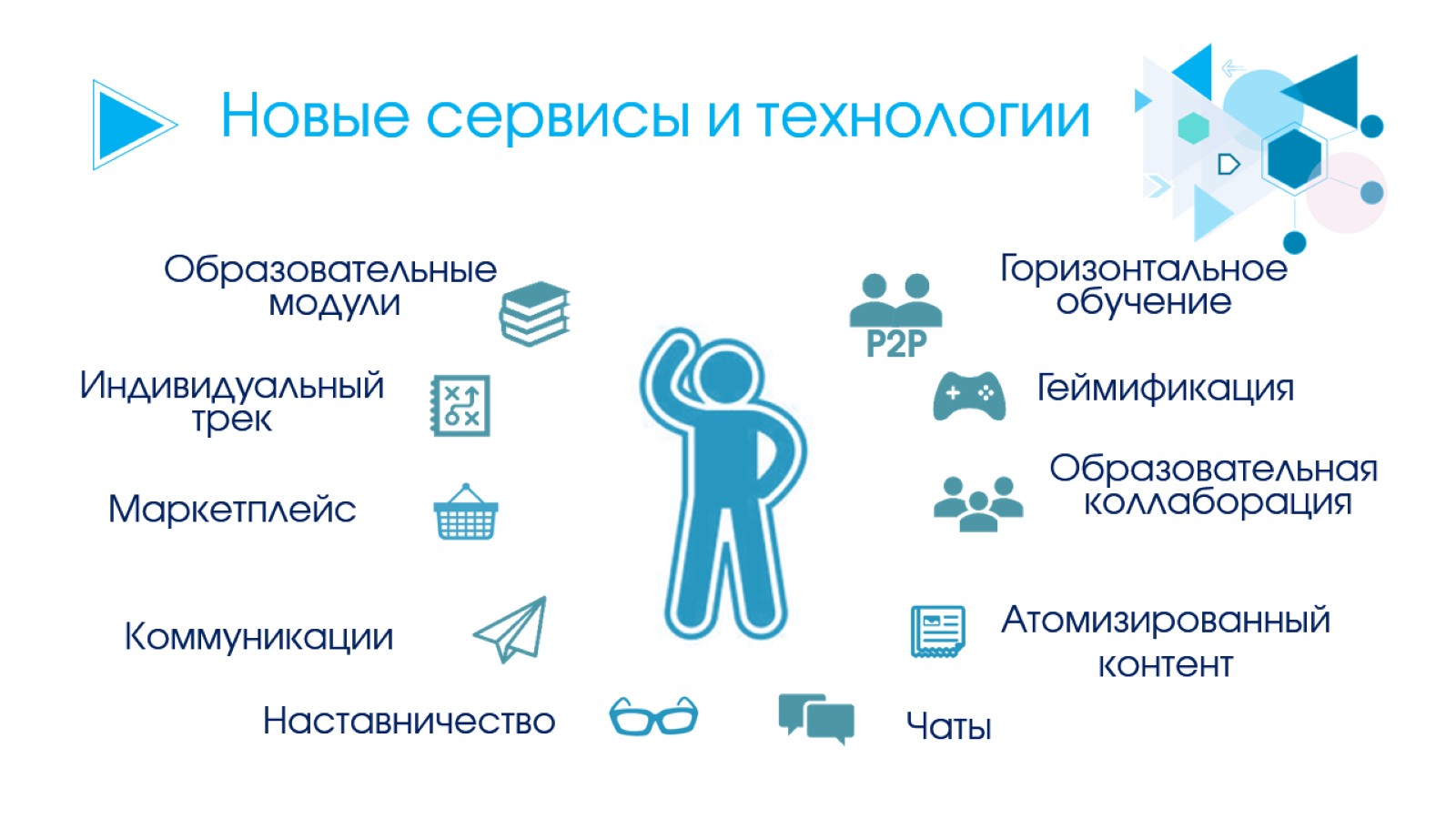 Внедрение новых сервисов и технологий будет осуществиться на базе федеральной платформы цифровой образовательной среды.Основой платформы станет дата-хаб – система управления отраслью на основе больших данных, как статических, так и динамических.В результате к 2024 году ведомственная отчетность радикально сократится, а управленцы получат качественные инструменты анализа и принятия решений.В рамках платформы уже в этом году будет запущен маркетплейс цифрового образовательного контента, который обеспечит единую точку доступа к продуктам различных разработчиков, а также коммуникационная площадка для учащихся, родителей и учителей.В дальнейшем заработают и другие сервисы.Основная идея, связывающая все проекты на уровне краевой системы образования, – это обеспечение перехода от массового унифицированного образования к индивидуализированному образованию, направленному на обеспечение успешности и конкурентоспособности каждого ребенка.Для осуществления этого перехода необходимо во всех проектах обеспечить качественные изменения по трем стратегическим линиям:обновление содержания образования;обеспечение роста профессионального мастерства педагогических и управленческих кадров,а также развертывание современного инфраструктурного обеспечения образовательного процесса.Задачи на предстоящий учебный год для муниципалитетов и образовательных организаций впервые сформулированы министерством образования в докладе министра.В направлении обеспечения современной инфраструктуры выделены две ключевые задачи на год:- создать условия для функционирования новых структур в рамках региональных проектов и муниципальных инициатив;- обеспечить формирование цифровой образовательной среды на региональном, муниципальном уровнях и уровне образовательных учреждений.Детализируя первую задачу, отмечу, что в следующем учебном году на региональном уровне должны создать и обеспечить старт работы большого перечня новых структур (Центров), которые представлены на слайде.Основная задача для муниципалитетов – обеспечить функционирование новых структур как ресурса развития для всей муниципальной системы.А на уровне образовательных организаций должна быть решена задача определения способов эффективного использования ресурсов обновленной муниципальной инфраструктуры для реализации образовательной программы школы и индивидуальных образовательных программ школьников.Вторая ключевая задача, связанная с формированием цифровой образовательной среды, потребует от нас перехода на единую федеральную информационно-сервисную платформу.Для этого:на региональном уровне должны обеспечить перенос ранее накопленных данных существующих региональных информационных систем (с последующим отказом от их эксплуатации) в федеральную информационно-сервисную платформу либо осуществить интеграцию региональных систем с платформой;на муниципальном уровне уже в этом учебном году необходимо обеспечить включенность муниципальных систем образования в работу с единой информационно-сервисной платформой;для образовательных организаций необходимо:- обеспечить перевод в цифровую форму подавляющего большинства административно-хозяйственных процессов;- сформировать доступное, единое и безопасное информационно-коммуникационное пространство в цифровой среде путем включения всех участников образовательного процесса (администрации, педагогов, родителей, детей) в новые технологические платформы.Основываясь на обозначенных ранее стратегических ориентирах обеспЕчения нового содержания до 2024 года, выделены следующие ключевые задачи регионального уровня на предстоящий учебный год.На муниципальном уровне для обновления содержания образования в течение предстоящего года необходимо:1) обеспечить работу муниципальных методических служб, муниципальных проектных групп по сопровождению в образовательных организациях деятельности:- по формированию образовательных результатов с использованием новых технологий;- по реализации индивидуальных образовательно-профессиональных маршрутов школьников;- по совершенствованию систем оценки качества, включающих в себя анализ данных по сформированности образовательных результатов;2) разработать на основе региональных муниципальные дорожные карты реализации предметных концепций и муниципальные модели реализации технологического образования;3) продолжить работу по расширению спектра образовательных услуг (и предложению их новых форм) для детей дошкольного возраста и их семей;4) продолжить муниципальную практику формирования и экспертизы эффективных педагогических практик.Задачи на уровне образовательной организации симметричны задачам регионального и муниципального уровней. При этом в ходе решения задач, адресованных данному уровню, важно обеспечить активное использование существующих региональных и федеральных материалов.Новые требования к образовательным результатам обучающихся, обновление содержания, технологий обучения требуют обновления содержания и технологий дополнительного профессионального образования. Это региональная задача, механизмы решения которой представлены на слайде.Для поддержки и развития процессов роста профессионального мастерства на муниципальном уровне в предстоящем учебном году необходимо:создать условия для профессионального развития педагогических кадров для освоения новых компетенций в области организации учебной, проектной и исследовательской деятельности, «навигации» в цифровой образовательной среде, формирующего оценивания компетенций, необходимых для формирования функциональной грамотности учащихся, используя региональные ресурсы и создавая муниципальные возможности.На уровне образовательной организации – обеспечить формирование и сопровождение индивидуальных программ профессионального развития педагогов, включая освоение новых профессиональных позиций (тьютор, координатор образовательных онлайн – платформ, игромастер и др.) внедрение технологий наставничества (тьюторства, менторства, шефства).Уважаемые коллеги!В своем докладе я попыталась коротко рассказать о проектах в сфере образования на федеральном и региональном уровнях, показать каких результатов нам удалось достичь по разным направлениям, какие проблемы имеются и какие задачи поставлены муниципалитету и образовательным организациям на следующий учебный год.Спасибо за внимание!Уровни2017-2018 учебный год2017-2018 учебный год2018-2019 учебный год2018-2019 учебный годУровниКрайМОКрайМОПовышенный17,4 %Данные отсутствуют17,25 %33,33% Базовый 64,6 %Данные отсутствуют62,42 %59,84% Пониженный10,9 %Данные отсутствуют12,75 %4,54% Недостаточный для дальнейшего обучения 7,1 %Данные отсутствуют7,58 %2,27% Уровни2016-2017 учебный год2016-2017 учебный год2018-2019 учебный год2018-2019 учебный годУровниКрайМОКрайМОПовышенный18,78 %13,83 %17,35%10,64 %Базовый 63,14 %64,89 %53,44%57,45 %Пониженный16,37 %20,21 %24,74%29,79 %Недостаточный для дальнейшего обучения1,71 %1,06 %4,46%2,13 %Уровни2018-2019 учебный год2018-2019 учебный годУровниКрайМОПовышенный17,74 %17,89 %Базовый63,26 %61,79 %Ниже базового19,01 %20,33 % 